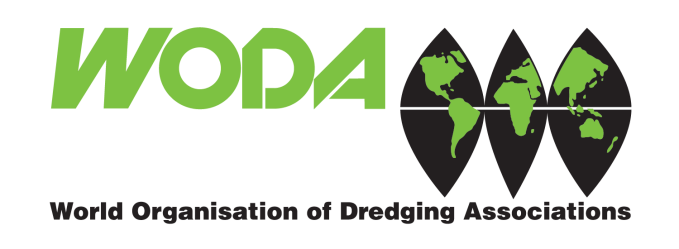 www.woda.org世界疏浚协会联合会深海采矿环境影响工作组成员申请表姓氏：姓名:个人照片性别:国家:个人照片Email：手机号：个人照片职称:单位:个人照片职位: 通讯地址：个人照片个人简介:个人简介:个人简介:关于深海采矿环境影响相关经验：关于深海采矿环境影响相关经验：关于深海采矿环境影响相关经验：对于世界疏浚协会联合会深海采矿环境影响工作组的期望:对于世界疏浚协会联合会深海采矿环境影响工作组的期望:对于世界疏浚协会联合会深海采矿环境影响工作组的期望:你认为处理深海采矿环境影响的最大挑战是什么？你认为处理深海采矿环境影响的最大挑战是什么？你认为处理深海采矿环境影响的最大挑战是什么？你会在以后的会议上做报告吗? (打钩)你会在以后的会议上做报告吗? (打钩)你会在以后的会议上做报告吗? (打钩)会，请写出可能的题目: _____________________________________________________________不会还不知道会，请写出可能的题目: _____________________________________________________________不会还不知道会，请写出可能的题目: _____________________________________________________________不会还不知道上级主管部门意见（按照干部管理权限）：（盖章）        年    月   日    上级主管部门意见（按照干部管理权限）：（盖章）        年    月   日    上级主管部门意见（按照干部管理权限）：（盖章）        年    月   日    